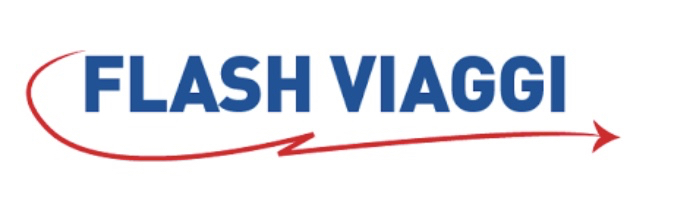 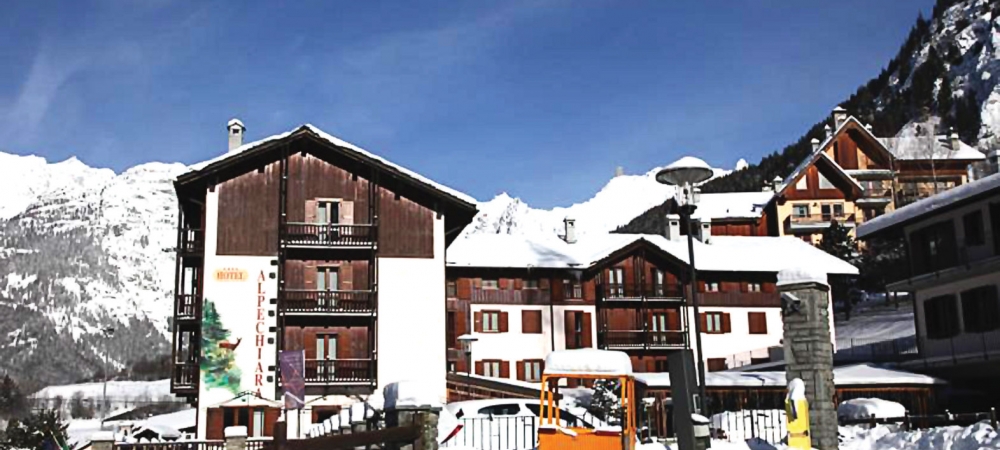 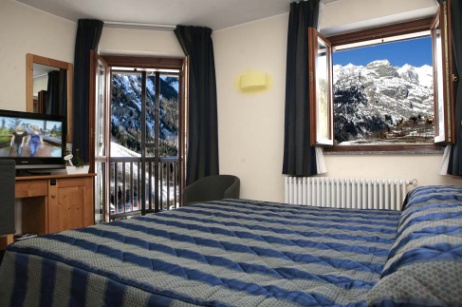 PRE ST. DIDIERHOTEL ALPECHIARA****Goditi l’atmosfera Valdostana. In stile Valdostano sorge sulla via che unisce Pre Saint Didier a Courmayeur, in prossimità delle terme di Prè e dei molti sentieri alpini. Le ampie sale e la calda atmosfera dell’arredo donano all’hotel un’atmosfera rilassante. La ricchezza del territorio circostante ne fanno un’eccellente base di partenza per visite artistiche, storiche, naturalistiche e sportive.Ti sentirai come a casa!Quote espresse in Euro, per persona per periodo con trattamento di Mezza Pensione,  bevande ai pasti escluseI prezzi non comprendono la tassa di soggiorno laddove applicata dal ComuneConsegna camere dalle ore 15.00 - Riconsegna camera entro le ore 10.00 DAL 1 AL 22 DICEMBRE SU RICHIESTA SOGGIORNI DI MINIMO 3 NOTTIDAL 22 DICEMBRE A FINE STAGIONE SU RICHIESTA SOGGIORNI DI MININO 4 NOTTIASSICURAZIONE MEDICO BAGAGLIO E ANNULLAMENTO € 40,00 A CAMERA OBBLIGATORIADESCRIZIONE e SERVIZILe accoglienti 52 camere (alcune idonee per disabili) e le 2 suites sono tutte dotate di servizi privati, phon, telefono, tv-sat. Completano la struttura: hall, bar, ristorante, sala tv, sala miniclub, cassaforte al ricevimento, WI-FI (a pagamento), sauna e zona relax, piccolo idromassaggio, parcheggio esterno,deposito sci, ascensore. La sala conferenze, che può contenere 100 persone, è costituita da un unico grande ambiente che può essere diviso in 2 sale più piccole in base alle esigenze dei gruppi ospitati. Servizio navetta gratuito da e per gli impianti di risalita ad orari prestabiliti.Ammessi su richiesta di piccola taglia, esclusi luoghi comuni e ristorante, da segnalare alla prenotazione con supplemento obbligatorio da pagare in loco.ALPECHIARAALPECHIARALISTINO UFFICIALELISTINO UFFICIALESCONTATO CRALSCONTATO CRALINFANT 0/7BAMBINI 8/123^ LETTO periododatedatenottiClassicSuperiorClassicSuperiorINFANT 0/7BAMBINI 8/123^ LETTO natale22/12/201827/12/20185330380300340GRATISGRATIS20%capodanno27/12/201802/01/2019676282268574050%30%20%epifania 02/01/201906/01/2019439243235539050%30%20%datedatenottiLISTINO UFFICIALELISTINO UFFICIALESCONTATO CRALSCONTATO CRALINFANT 0/7BAMBINI 8/123^ LETTO datedatenottiClassicSupeiorClassicSuperiorINFANT 0/7BAMBINI 8/123^ LETTO 01/12/201822/12/20187392462355415GRATISGRATIS20%06/01/201927/01/20197399469360425GRATISGRATIS20%27/01/201910/02/20197455525410475GRATIS50%20%10/02/201924/02/20197469539425485GRATIS50%20%24/02/201910/03/20197511581460520GRATIS30%20%10/03/201917/03/20197413483370435GRATIS50%20%17/03/2019 fine stagione7399469360420GRATISGRATIS20%